Театр настроенияВедущийБывают чувства у зверей,
У рыбок, птичек и людей.
Влияет без сомнения, на всех
Нас настроение.Кто веселится! 
Кто грустит?
Кто испугался!
Кто сердит?
Рассеет все сомнения
Театр настроения.ДетиЕсли вы скучаете.
Если вы зеваете.
Или плакать хочется.
Или носик морщится,

Значит надо…
Значит надо…
Надо весело скучать!

Так давайте…
Так давайте…
Улыбаться и визжать!

Можно рядышком присесть,
Поболтать и песню спеть.
Глазками подмигивать,
Приседать, подпрыгивать.

И конечно…
И конечно…
Веселиться и мечтать!

И конечно…
И конечно…
Карандашики достать,
Белый листик, кисти, краски…
Фантазируйте и красьте!

Настроение увидит,
Как вам весело живётся.
Пожалеет, что сбежало
И опять домой вернётся.

Засияют ваши глазки,
И запляшет язычок.
Вот такой секретик счастья.
Не забудь его, дружок!ДевочкаНастроение пропало.
Я везде его искала:
Под диваном, под столом,
Во дворе и за углом,
Я звала его, сердилась,
А оно не находилось!
И тоскую, и грущу.
Может, я не там ищу?
Без следа исчезло прямо...
А потом вернулась мама.
Как ей это удалось? -
Настроение нашлось!ВедущийХорошее настроение и счастье – это, когда любимая мамочка рядом.          Правда дети ?Сценка (родитель и ребенок)Маленький зайчонок улыбнулся маме:
Я тебя люблю вот так! – и развёл руками.
А вот как я тебя люблю! – мать ему сказала,
Развела руками и тоже показала.
- Это очень много, — прошептал зайчишка,
- Это очень, очень много, много, но не слишком.Он присел и прыгнул высоко, как мячик
Я тебя люблю вот так! – засмеялся зайчик.
И тогда ему в ответ, разбежавшись, лихо,
- Вот как я тебя люблю! – подпрыгнула зайчиха.
- Это очень много, — прошептал зайчишка,
- Это очень, очень много, много, но не слишком.- Я тебя люблю вот так! – зайчик улыбнулся
И на травке-мураве перекувыркнулся.
- А вот как я тебя люблю! – мамочка сказала,
Кувыркнулась, обняла и поцеловала.
- Это очень много, — прошептал зайчишка,
- Это очень, очень много, много, но не слишком.- Видишь, дерево растёт, возле речки прямо?
Я тебя люблю вот так! – понимаешь, мама.
А у мамы на руках видно всю долину.
- Вот как я тебя люблю! – мать сказала сыну.Так прошёл весёлый день, в час, когда смеркалось,
Жёлто-белая луна в небе показалась.
Ночью детям нужно спать даже в нашей сказке.
Зайчик маме прошептал, закрывая глазки:
- От земли и до луны, а потом обратно -
Вот как я тебя люблю! Разве не понятно?..
Подоткнув со всех сторон зайке одеяло,
Тихо-тихо перед сном мама прошептала:
- Это очень-очень много, это так приятно,
Когда любят до луны, а потом обратно!ДетиЧто такое счастье?
Я не знаю сам.
В самолёте мчаться
К синим небесам,
Или это значит
Как-нибудь зимой
Ехать в новых санках
С горки ледяной,
Или в день рожденья 
Свечи задувать,
В скверике осеннем
Листья собирать,
Просыпаться утром 
Солнечного дня -
Значит, много разных
Счастий у меня!ВедущийУтром солнце просыпалось,
Улыбалось из-за туч,
Значит, нам с тобой осталось
Улыбнуться, встретив луч…Улыбнемся солнцу, лугу
И травиночке любой,
Улыбнемся мы друг другу
Просто так сейчас с тобой.
Дети исполняют песню «От улыбки…»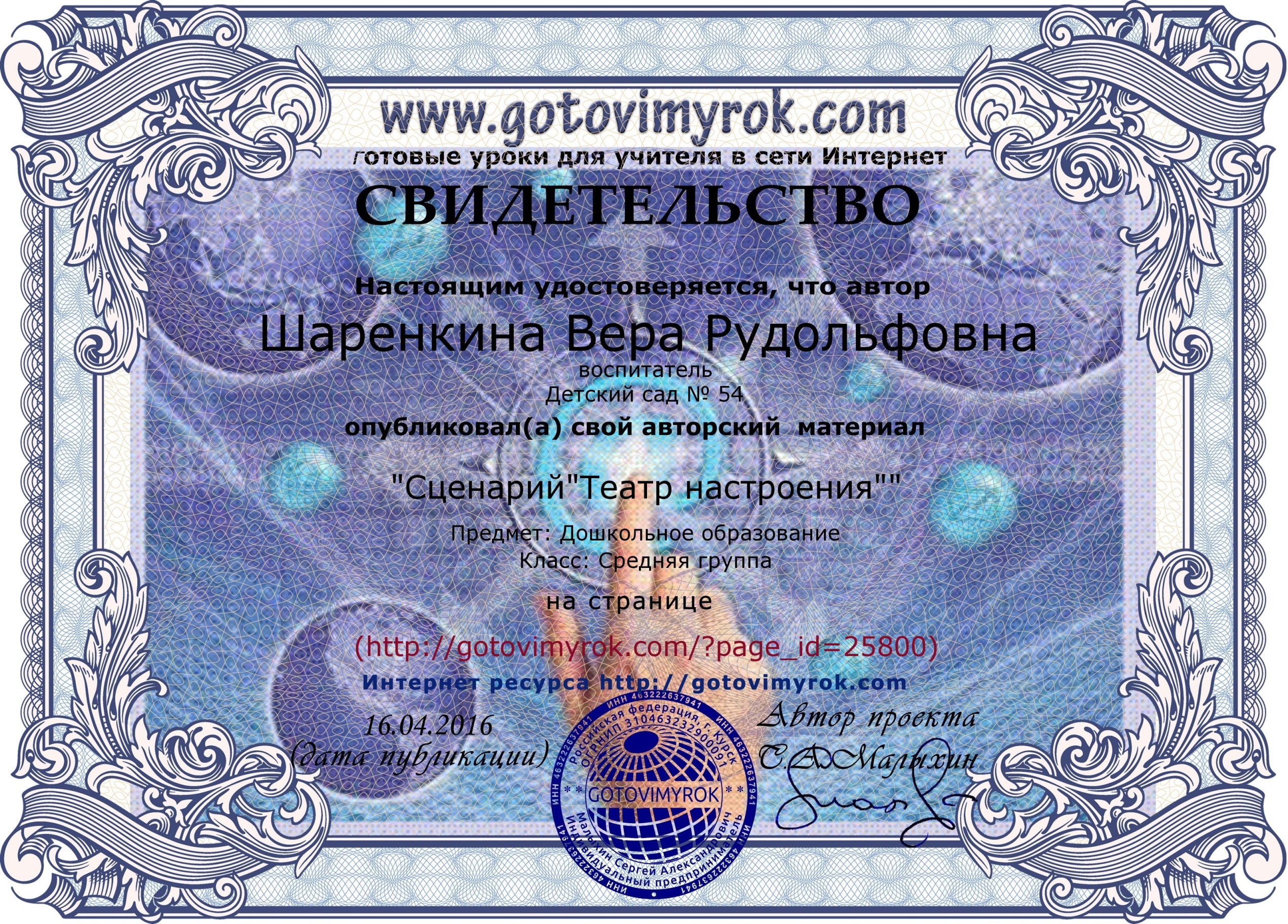 